Целочисленное линейное программирование1.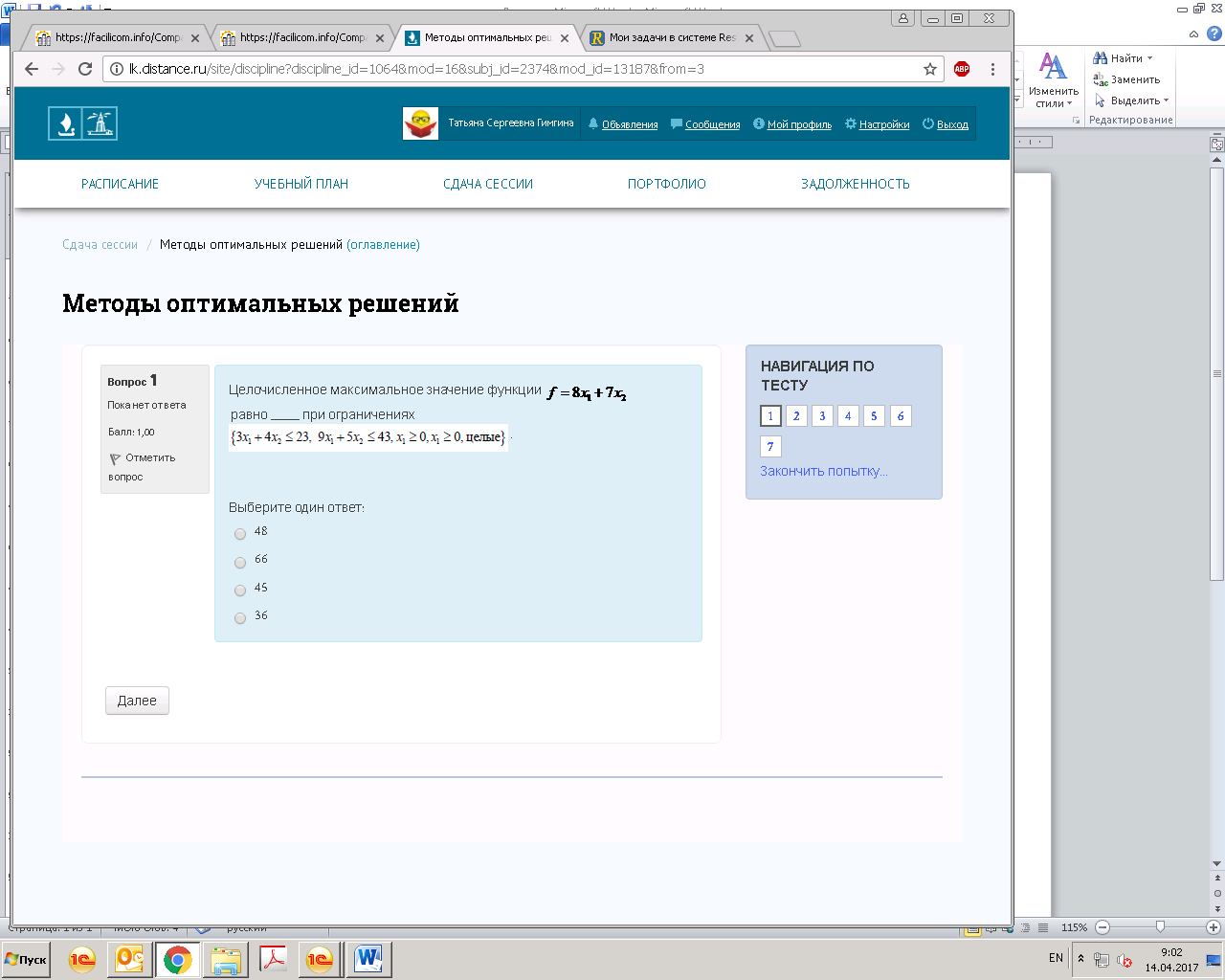 2.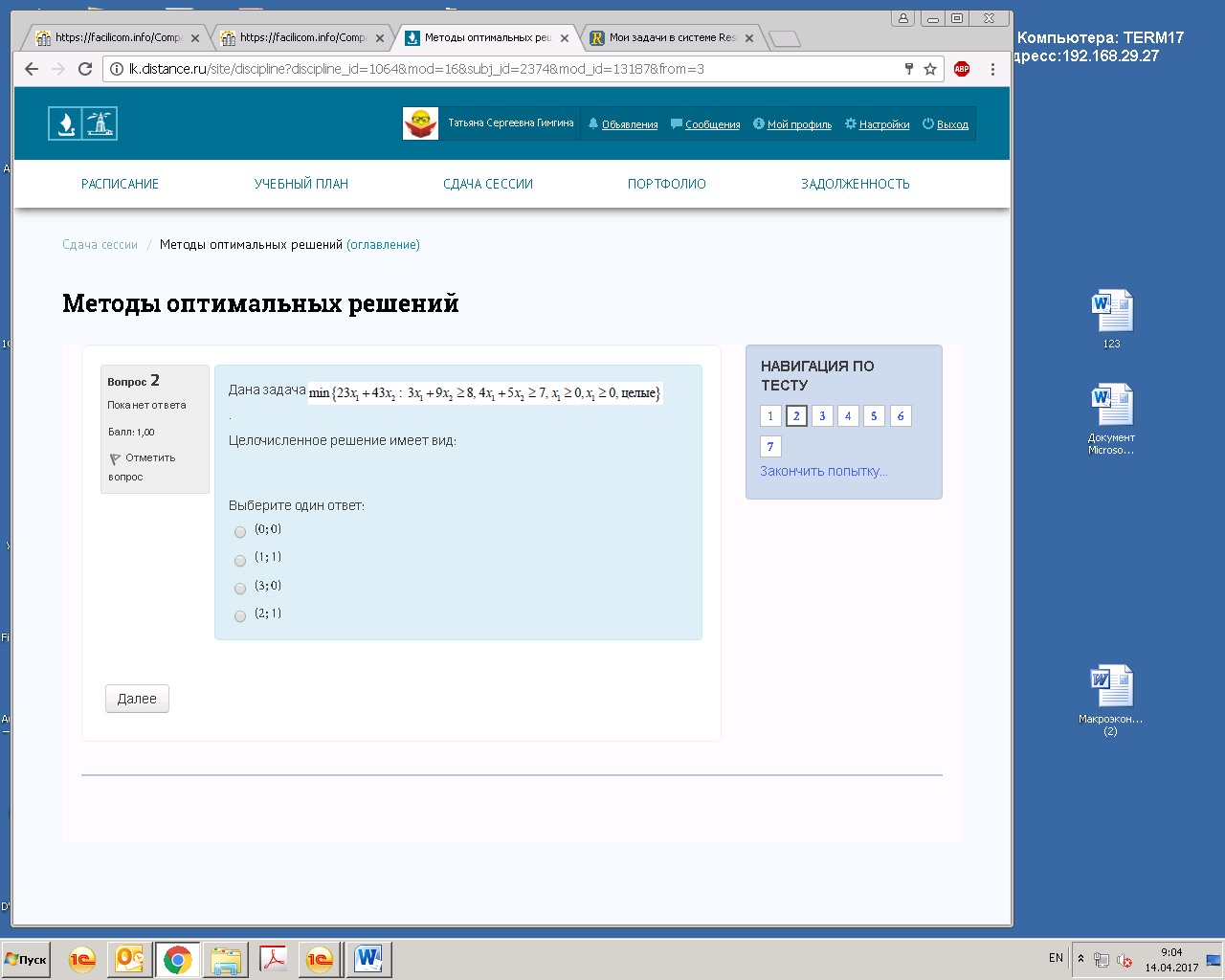 3.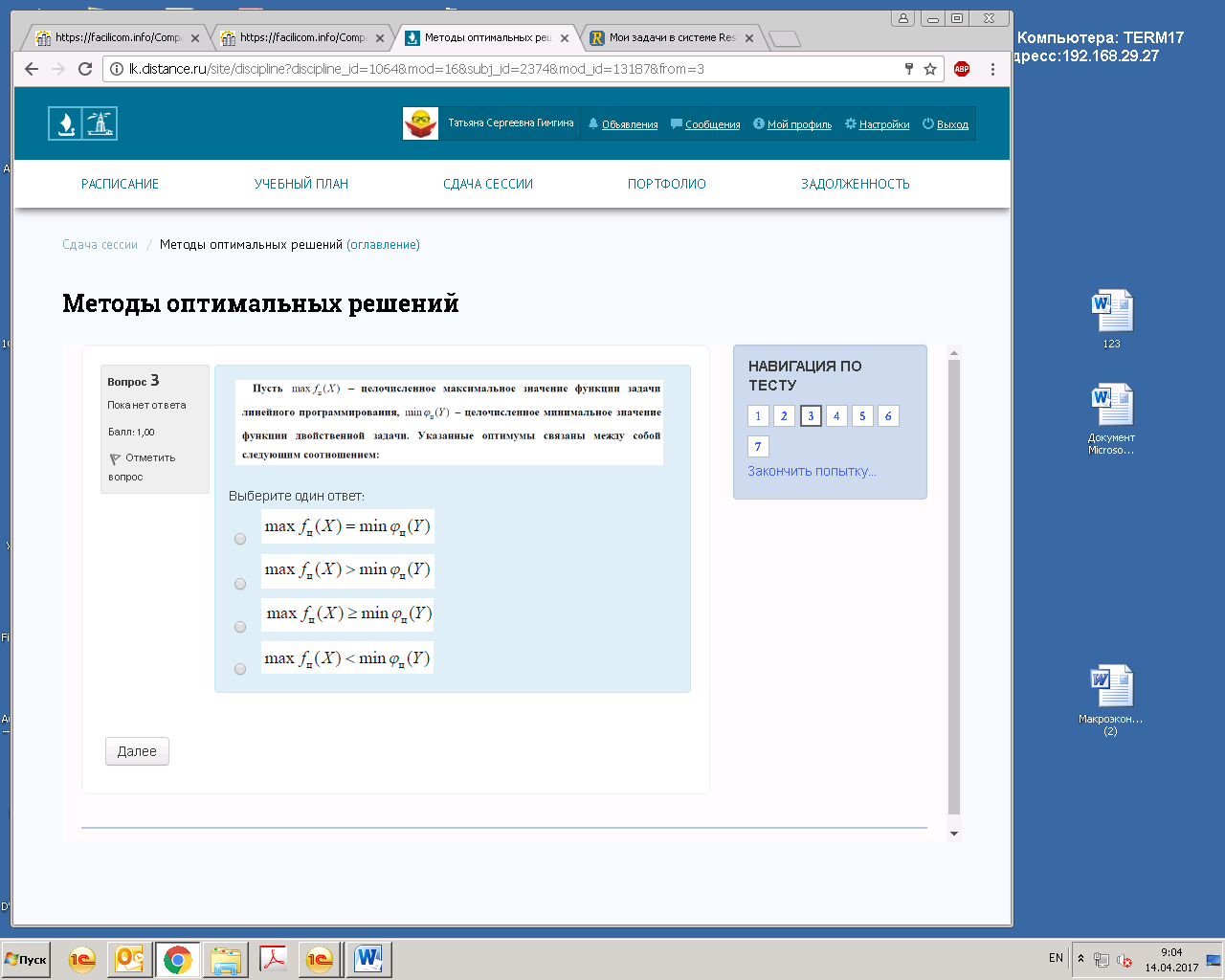 4.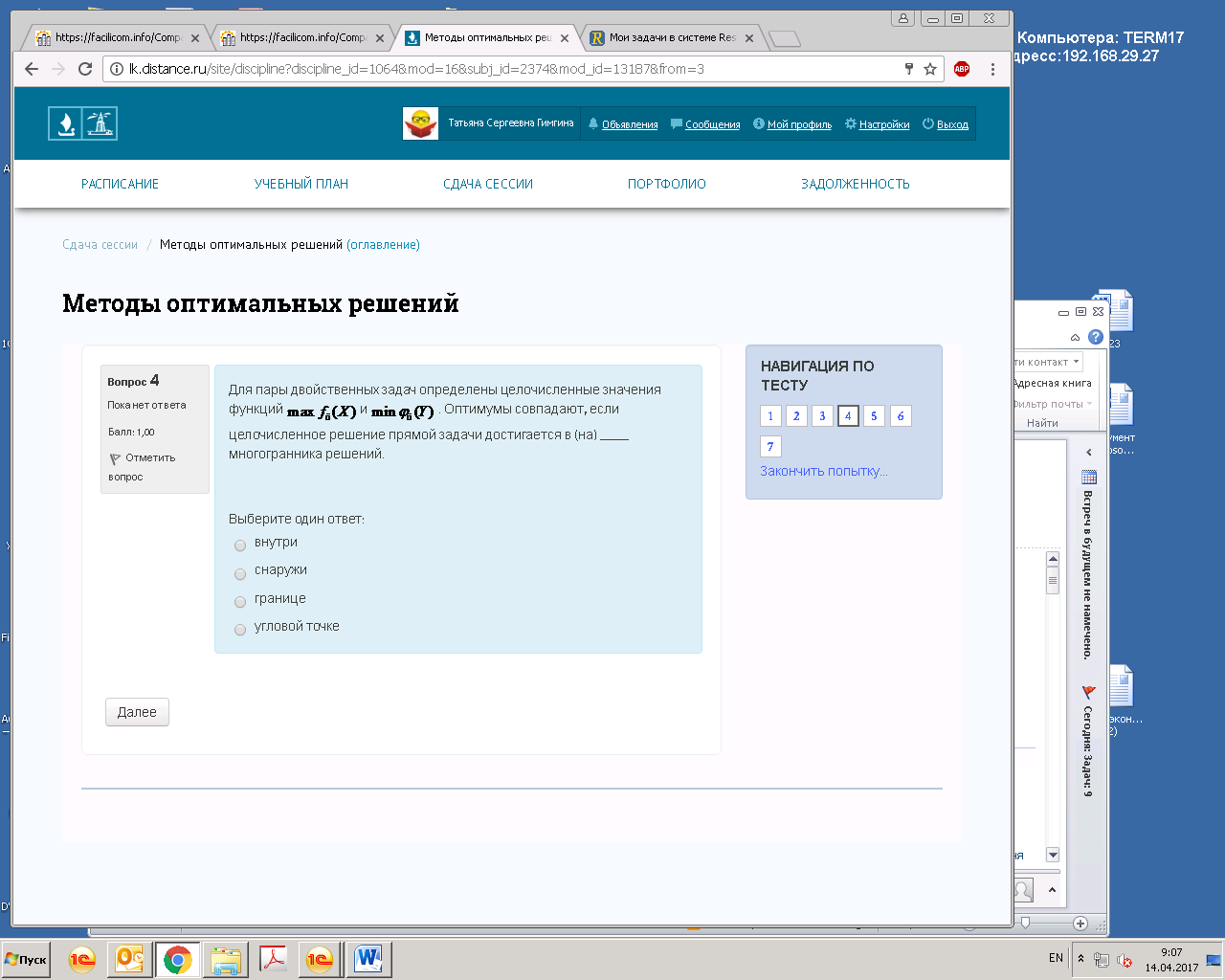 5.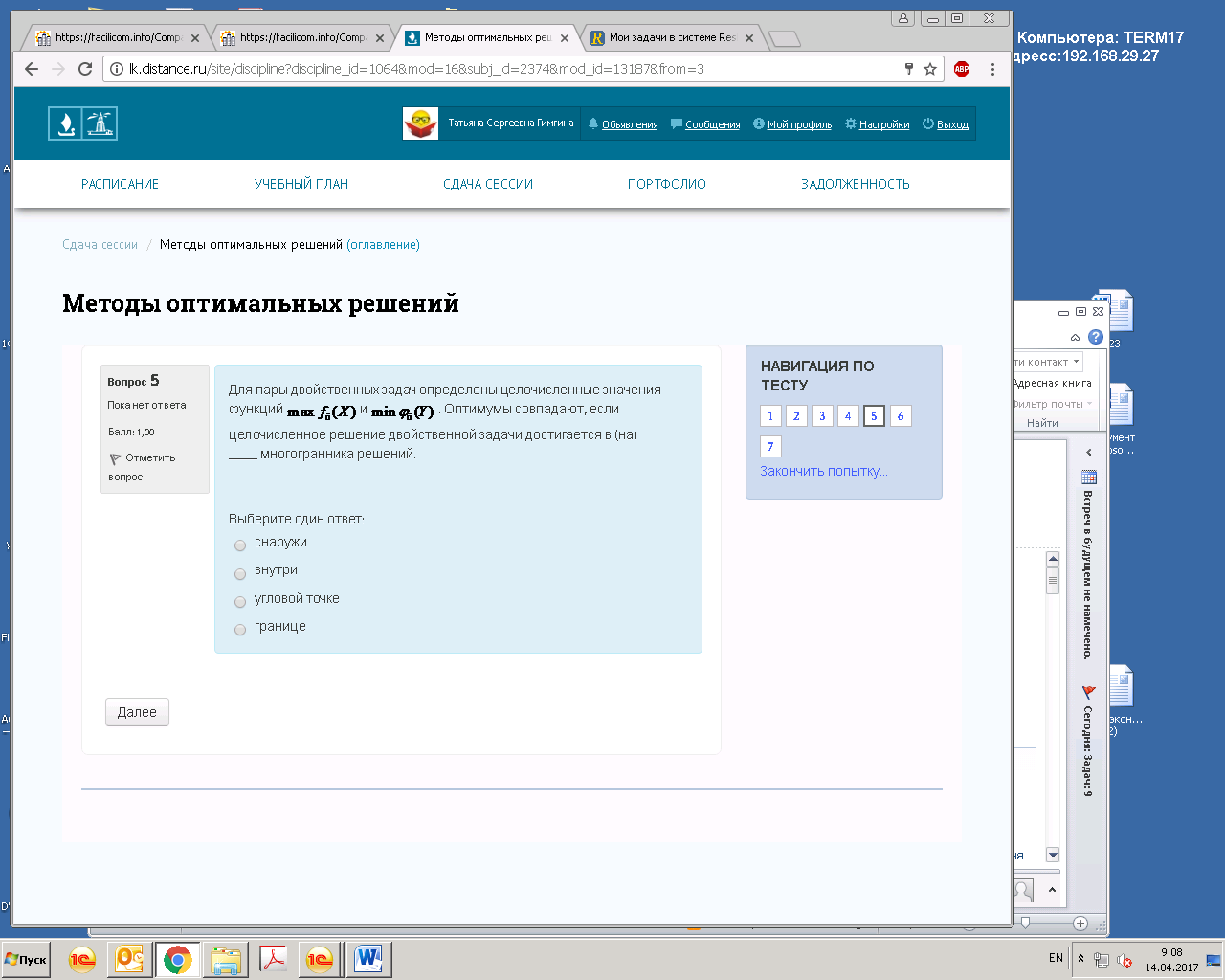 6. 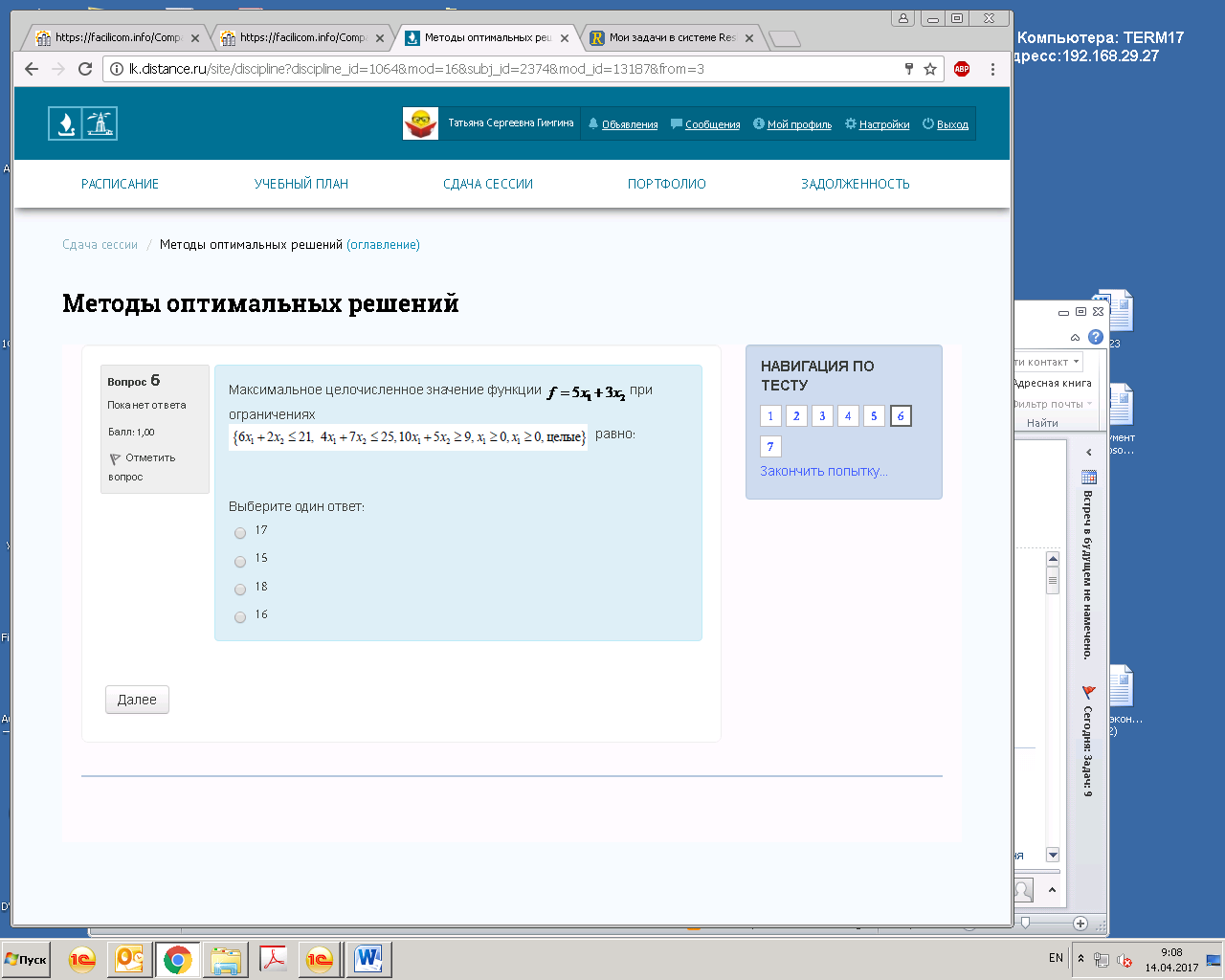 7.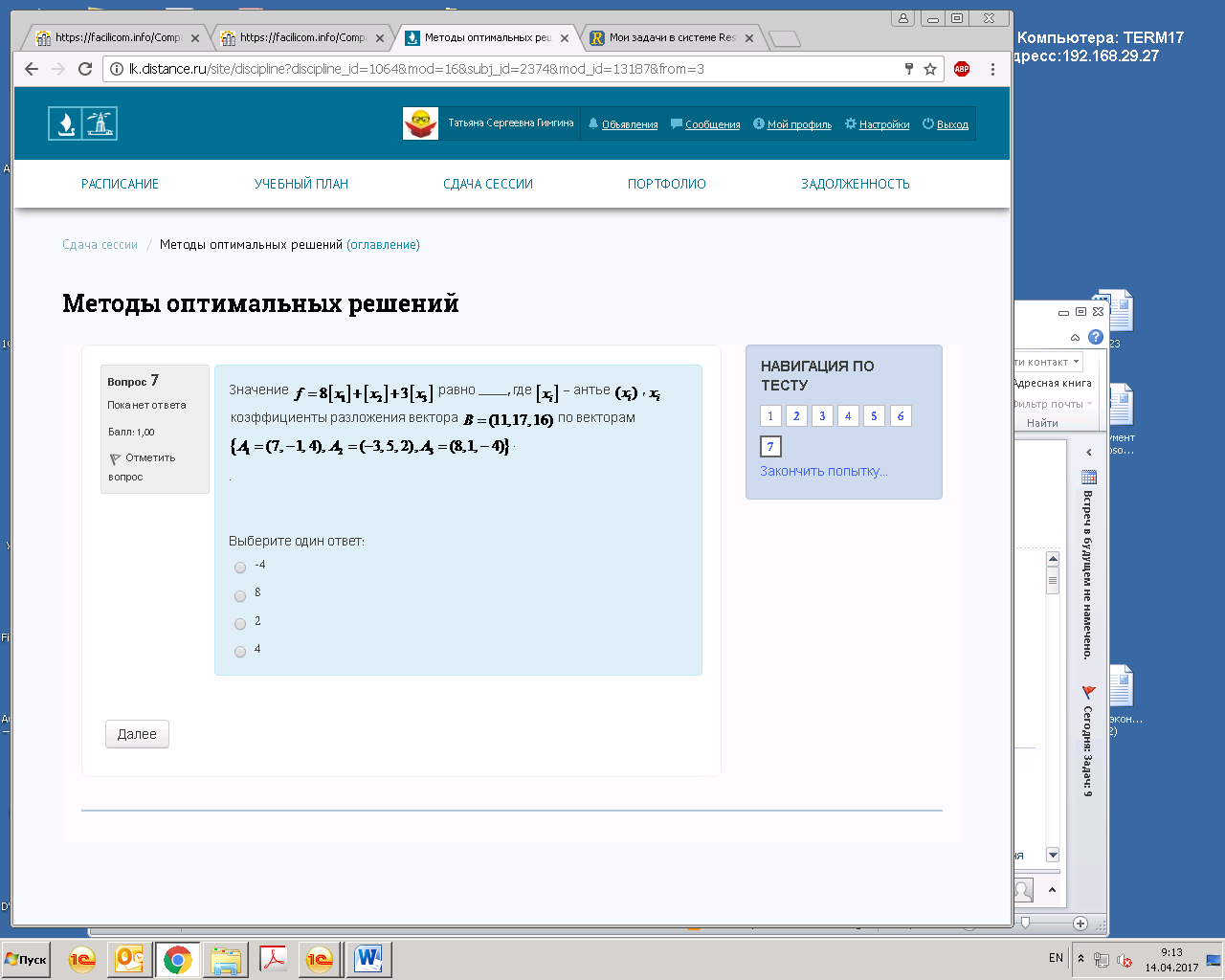 